Appendix 1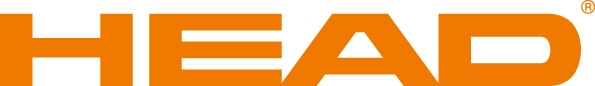 Hong Kong Junior Squash Open 2016 ~ Overseas Entry Form27 – 31 July 2016, Cornwall Street Squash & Table Tennis Centre & Hong Kong Squash CentreCountry:                              For Boys / Girls Under 19, 17, 15, 13 and 11 as at 31st July 2016We wish to enter the following players for the above tournament (Please submit separate sheet if space provided is not sufficient):-Endorsement by the National AssociationOn behalf of _______________________ (Name of Association), I hereby confirm that we endorse this entry for the HEAD Hong Kong Junior Squash Open 2016.*Please forward the completed entry form to: Mr. Jovi Au, Tournament Director by fax (852) 2869 0118 or email: jovi@hksquash.org.hk by 10th June 2016 (Friday).Appendix 2           Hong Kong Junior Squash Open 2016 ~ Flight Details27 – 31 July 2016, Cornwall Street Squash & Table Tennis Centre & Hong Kong Squash CentreCountry:                              *Please forward the completed entry form to: Mr. Jovi Au, Tournament Director by fax (852) 28690118 or email: jovi@hksquash.org.hk by 11th July 2016 (Mon).NoName in BLOCK LETTERName in BLOCK LETTERName in BLOCK LETTERDate of Birth dd/mm/yyB:BoysG:GirlsWSF SPIN Number[Compulsory]Event entered: U19/17/15/13/11Current National Junior RankingCurrent Asian Junior RankingResults / Achievements in major international championships (2015/16)NoSurnameFirst NameChinese Character(if any) Date of Birth dd/mm/yyB:BoysG:GirlsWSF SPIN Number[Compulsory]Event entered: U19/17/15/13/11Current National Junior RankingCurrent Asian Junior RankingResults / Achievements in major international championships (2015/16)1234567891011121314Manager:Coach:Entry Fee (with accommodation / twin sharing) :Entry Fee (with accommodation / twin sharing) :Entry Fee (with accommodation / twin sharing) :Entry Fee (with accommodation / twin sharing) :Entry Fee (with accommodation / twin sharing) :Entry Fee (with accommodation / twin sharing) :X USD$370X USD$370==USD$Entry Fee (with accommodation / single room) :Entry Fee (with accommodation / single room) :Entry Fee (with accommodation / single room) :Entry Fee (with accommodation / single room) :Entry Fee (with accommodation / single room) :Entry Fee (with accommodation / single room) :X USD$740X USD$740==USD$Entry Fee (without accommodation) :Entry Fee (without accommodation) :Entry Fee (without accommodation) :Entry Fee (without accommodation) :Entry Fee (without accommodation) :Entry Fee (without accommodation) :X USD$80X USD$80==USD$Additional room charges :Additional room charges :room(s)Xnight(s)X USD$125/rm/nightX USD$125/rm/night==USD$Check-in date:Check-out date:Check-out date:Check-out date:Total :Total :USD$USD$NamePositionDateSignatureAssociation ChopNoName in BLOCK LETTERName in BLOCK LETTERArrival       DateArrival     TimeFlight no.Departure  DateDeparture  TimeFlight no.NoSurnameFirst NameArrival       DateArrival     TimeFlight no.Departure  DateDeparture  TimeFlight no.1234567891011121314151617181920NamePositionDateSignature